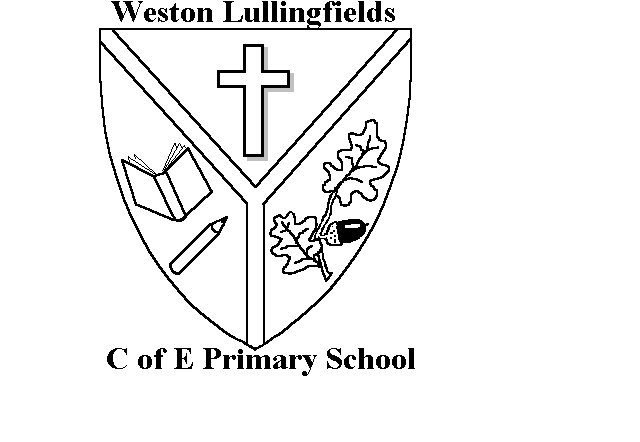 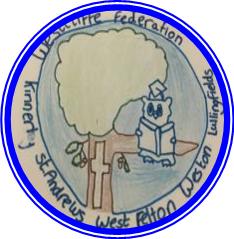 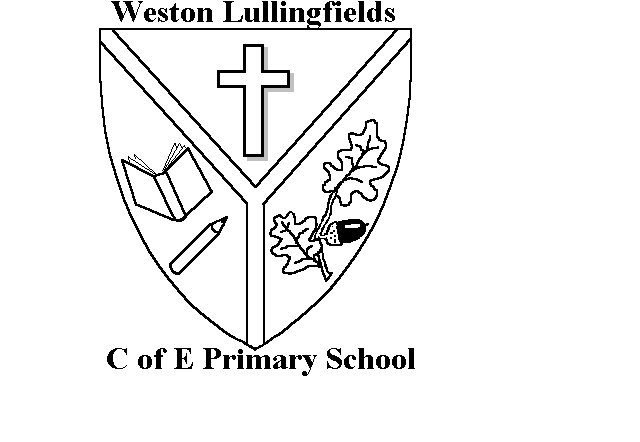 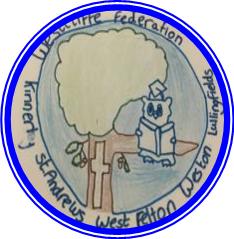 EASYFUNDRAISINGThank you to everyone who has recently signed up to support us through shopping online with easyfundraising – we are grateful. You can choose from over 3,330 retailers, do your online shopping as normal and we will receive a free donation at no extra cost to you for every purchase you make: https://www.easyfundraising.org.uk/retailersCHILDREN IN NEEDFor children in need we raised £140.00, well done to everyone that took part and donated.KS2 AUTHOR VISITOn Thursday 15th November, the whole of KS2 travelled to Kinnerley School to experience a morning with the bestselling author Maz Evans. The children and staff found her hugely entertaining as well as informative. They were all given hints and encouragement of how to be better writers and Mrs Evans (the goddess in the room!)  was even hit on the head by a (plastic) mallet for not being able to name synonyms quickly enough!  The morning ended with Maz signing the children’s copies of her “Who Let the Gods Out”. A very memorable morning!SPORTING SUCCESS AT WESTON LULLINGFIELDS What an amazing Autumn term it has been! The daily mile is now up and running and we are already looking forward to April 6th when 31 children from our school will be taking part in the Shrewsbury Children’s Half Marathon. We have had great success in the cross country and athletics events that we have taken part in this term.  A huge thank you to all the children that have represented the school. They have been a pleasure to take to the sporting events and many children have represented the school for the first time. A special mention must go to the year 6 boys’ team who came first and joint first in both cross-country competitions at the Corbet and also to Ally Miles for winning both of his Year 5 cross-country races. Everyone who took part in sporting events this term should be very proud.  No matter what place you came, you all met your own potential, which is what matters! We look forward to another term of sporting success at Weston Lullingfields! CHRISTMAS FAIRA massive THANK YOU to everyone that helped organise, donated items and attended our Christmas fair last week. We managed to raise a fantastic £614.75 for school. 	RESIDENTIALLetters about the residential trip to Condover hall for the current year 4 and 5 children came home a few weeks ago. Please remember to complete your consent form and pay the deposit by 14th December if you wish your child to take part in this activity.	VISION SCREENINGAs part of national guidelines, it is required for orthoptists to carry out a routine eye test on children who are in reception class. This will take place on Thursday, if you do not wish your child to have this done then please return the opt-out form that came home a few weeks ago. CHRISTMAS CRAFTERNOONThe Village hall will be holding a Christmas craft afternoon on Saturday 8th December. Enjoy a tasty lunch or a delicious cake and make Christmas decorations or buy handmade cards etc. 11.00am-4.00pmSCHOOL NATIVITY Our school Nativity takes place on Tuesday 11th December, 2pm at Holy Trinity Church, everyone’s welcome to join us.KARATEThe last karate session this term will be on Friday 14th December. FENCINGFencing has now finished until the New Year. A letter will follow regarding starting again.CHRISTMAS PARTYChildren can come to school in their party clothes on Friday 21st December. Please can all children be picked up from the Village hall at 3.15pm. If they are staying for after school club, they will be brought back up to school.DATES FOR DIARIES – More information will follow. 6th December – Vision screening – Reception children11th December – Nativity – 2.00pm13th December – Pantomime visit 2.00pm.18th December – Christmas carol singing at the Orthopaedic Hospital.19th December – Christmas Dinner21st December – Christmas party & Last day.24th December – 4th January – Christmas holiday.7th January – PD day – no school. 8th January –Children return to school.CLUBSMonday – Cookery.Tuesday – Lego.Wednesday – Board games.Thursday – Arts and crafts/SportsFriday – Karate/Film club.(If any children from reception – year 6 would like a taster session in Fencing or Karate please let a member of staff know). WE WISH YOU A VERY MERRY CHRISTMAS AND A HAPPY NEW YEAR!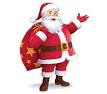 